太极大药房&前列康6月16日直播方案         ——618“父亲节”前列腺关爱一、直播主题父亲节-前列腺关爱
2023年6月16日19:00-20:00二、直播平台：微赞直播三、直播内容主讲人：曹德宏，四川大学华西医院 泌尿外科 主治医师医学博士／博士后 ，讲师，硕士研究生导师。四、直播邀约奖励及任务（一）邀约现金奖励1、邀约榜前三名分别奖励现金（直播结束后统计数据）第一名：188元；第二名：158元；第三名：128元2、邀约操作方式：各小伙伴识别下图二维码，点击直播右下角“邀请卡”生成“自己”专属的邀约码图片，长按保存并转发，邀请门店会员或微信好友观看，争取获得邀约奖励。邀约大于30人即可参与排名！（员工同享）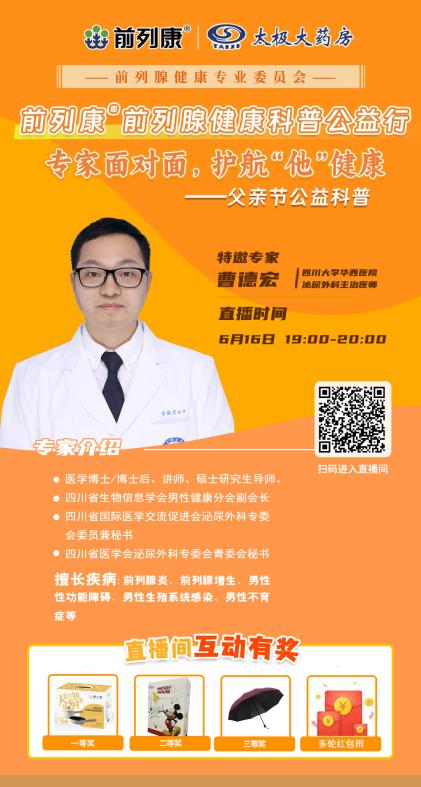 （二）门店邀约任务每个门店邀请人数不低于10个（直播间的“榜单”可实时查看邀请人数）。操作方式：门店用门店手机长按识别上方海报直播二维码，点击直播间右下方“邀请卡”生成门店邀约码将邀约图转发到门店社群及朋友圈进行邀约，每个门店手机邀请人数不低于10个，考核门店总邀请人数。（三）朋友圈集赞奖励6月16日开播前1小时按照微信“幸福转发群”推送的指定内容发送到朋友圈进行集赞（转发直播海报+直播文案），集赞满30个得8.80元红包，限前（20）名，集满后添加客服二维码进行领取，先到先得。直播签到要求签到时间为19:00-19:30，门店当班人员需进直播间打出“来了”即可。直播间福利（一）幸运大抽奖直播间抽奖福利图片： 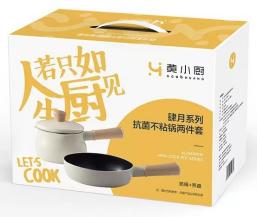 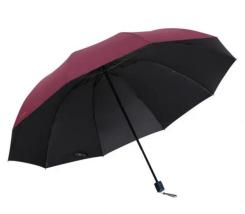 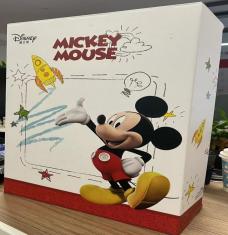 （二）红包雨（共2轮）第一轮100元，第二轮188元（三）直播时长观看奖直播观看持续满10分钟即可瓜分现金奖励（100元）。                                   新零售部                                   2023.6.13奖项奖品数量一等奖抑菌不粘锅1二等奖迪士尼夏凉被2三等奖天堂雨伞3